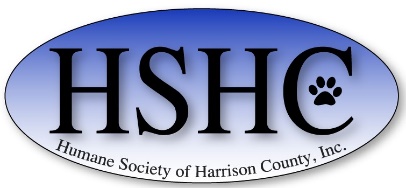 HUMANE SOCIETY OF HARRISON COUNTY DONATION FORMName: ________________________________________________Address: _______________________________________________Email:: ________________________________________________General Animal/Shelter Donation: $________Pet Sponsorship:$________Memorial or Honorarium Donation Amount: $________In Memory of:________________________________________In Honor of: ________________________________________Send Acknowledgement to: ____________________________________________________________________________________________________________